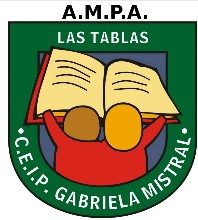                        LA CUOTA MENSUAL PARA LOS NO SOCIOS SE INCREMENTA EN 10 EURO        El material de todo el año para infantil será de 25 € .( se pasará al cobro en el mes de octubre )        El material de todo el año para primaria será de 35€. ( se pasará al cobro en el mes de octubre )                DAMOS LA POSIBILIDAD DE AUMENTAR EL HORARIO DE LAS CLASES EXTRA ESCOLARES        DE 17:00 A 18:00 HORAS. SOLO Y ESCLUSIVAMENTE SI SE FORMA GRUPO PARA ESTE HORARIOGRUPOS DE INGLÉS EXTRA ESCOLARES CURSO 2019/ 2020GRUPOS DE INGLÉS EXTRA ESCOLARES CURSO 2019/ 2020GRUPOS DE INGLÉS EXTRA ESCOLARES CURSO 2019/ 2020GRUPOS DE INGLÉS EXTRA ESCOLARES CURSO 2019/ 2020GRUPOS DE INGLÉS EXTRA ESCOLARES CURSO 2019/ 2020CODIGO GRUPOCICLODÍASHORARIOHORAS SEMANACUOTA MENSUAL2IA2º INFANTIL  AL-X16:00-17:00241 €2IB2º INFANTIL  BL-X16:00-17:00241 €3IA3º INFANTIL  AL-X16:00-17:00241 €3IB3º INFANTIL  BL-X16:00-17:00241 €1PA1º PRIM.         AM-J16:00-17:00241 €1PB1º PRIM.         BM-J16:00-17:00241 €1PA2º PRIM.         AM-J16:00-17:00241 €2PB2º PRIM.         BM-J16:00-17:00241 €3P3º PRIM.    A y BL-X16:00-17:00241 €4P4º PRIM.    A y BM-J16:00-17:00241 €5P5º PRIM.    A y BM-J16:00-17:00241 €6P6º PRIM.    A y BL-X16:00-17:00241 €